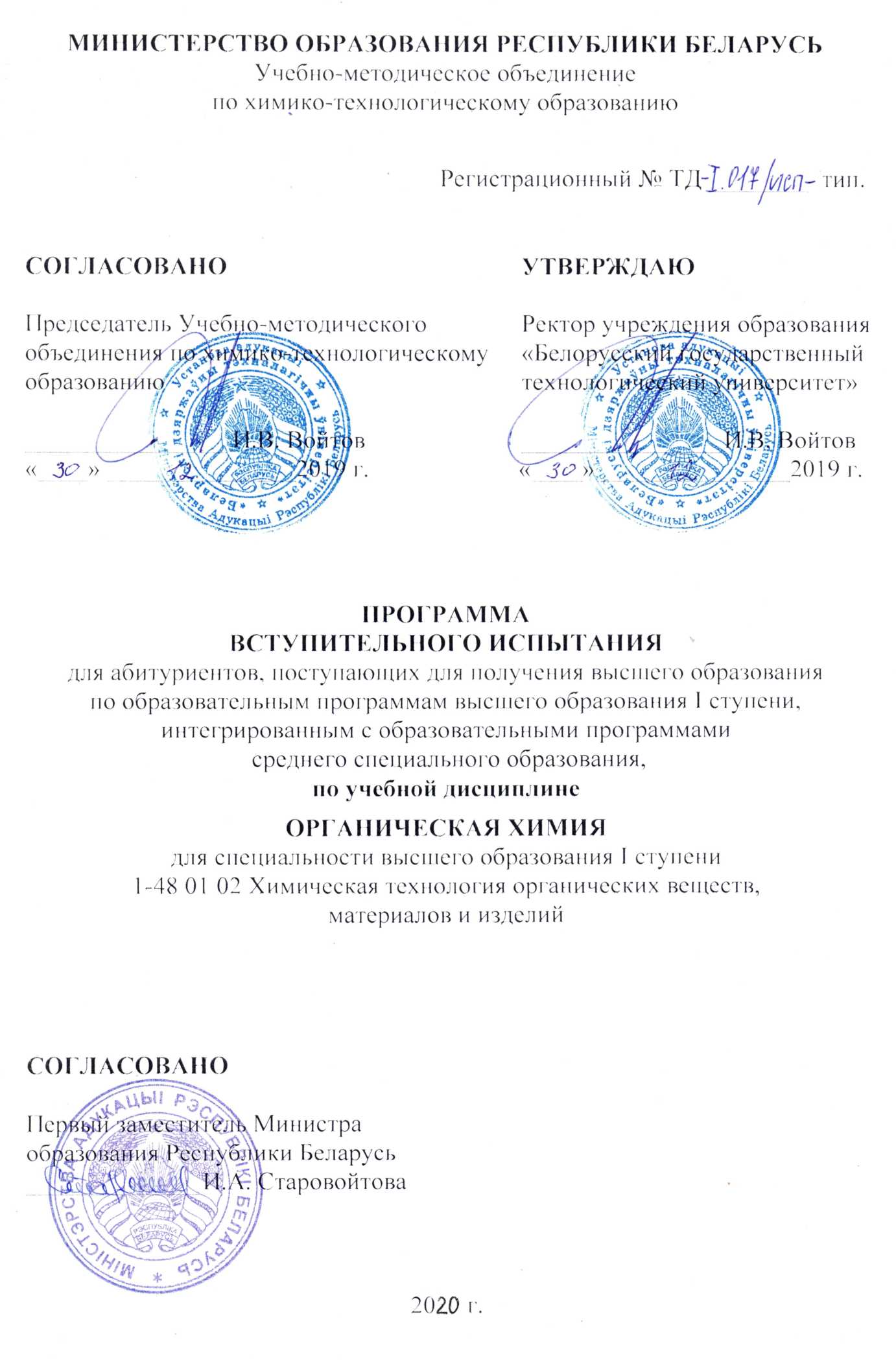 РЕЦЕНЗЕНТЫ:Учреждение образования «Полоцкий государственный университет» (протокол заседания Научно-методического совета университета №1 от 23.09.2019 г.);Учреждение образования «Мозырский государственный политехнический колледж» (протокол заседания Совета колледжа №3 от 16.12.2019 г.).РЕКОМЕНДОВАНА К УТВЕРЖДЕНИЮ:Научно-методическим советом по химическим технологиям Учебно-методического объединения по химико-технологическому образованию (протокол № 6 от 06.12.2019 г.);Учебно-методическим советом учреждения образования «Белорусский государственный технологический университет» (протокол №3 от 30.12.2019 г.).ПОЯСНИТЕЛЬНАЯ ЗАПИСКАСпециальности среднего специального образования, учебные планы которых интегрированы с учебными планами специальностей высшего образования, для получения высшего образования I ступени в сокращенный срок, определяются постановлением Министерства образования Республики Беларусь от 31.03.2017 № 33 «Об установлении перечня специальностей среднего специального образования, учебные планы которых интегрированы с учебными планами специальностей высшего образования, для получения высшего образования I ступени в сокращенный срок».Вступительные экзамены в учреждении высшего образования по учебному предмету «Органическая химия» проводятся в форме устного экзамена по экзаменационным билетам. Содержание вопросов билетов определяется настоящей программой вступительных испытаний.На вступительном испытании по органической химии к подготовке абитуриентов предъявляются следующие требования. Они должны- знать важнейшие понятия, законы и теории, свойства и взаимопревращения основных классов органических соединений;- знать свойства и области использования важнейших органических соединений, которые используются в быту, медицине, сельском хозяйстве, промышленности, иметь представление о роли органических соединений в функционировании биосферы;- уметь объяснять взаимосвязь между составом, строением и свойствами органических соединений, причину многообразия органических соединений и их роль в живой природе;- уметь применять изученные понятия и законы при характеристике состава, свойств и химических превращений соединений разных гомологических рядов,  способов их получения;- выполнять типовые расчеты и составленные на их основе задачи.На вступительном испытании для названий органических соединений применяется номенклатура ИЮПАК и некоторые наиболее распространенные тривиальные названия, используемые в действующих учебных пособиях для учреждений общего и специального среднего образования.Абитуриенту разрешается пользоваться таблицами: «Периодическая система химических элементов Д.И. Менделеева» (полудлиннопериодный вариант), «Растворимость оснований, кислот и солей в воде». При решении задач разрешается пользоваться микрокалькулятором.СОДЕРЖАНИЕ УЧЕБНОГО МАТЕРИАЛАВведение.Цели и задачи изучения дисциплины «Органическая химия», ее связь с другими дисциплинами учебного плана. Предмет органической химии. Соединения углерода, их особенности. Многочисленность и разнообразие органических соединений. Значение соединений углерода в жизни и практической деятельности человека.Основные виды природного сырья для промышленности органического синтеза. Развитие химической промышленности в Республике Беларусь и основные направления работы по охране окружающей среды.Раздел 1. Общие вопросы органической химииТема 1.1. Элементный анализ органических соединенийСостав органических соединений. Принципы их качественного и количественного элементного анализа. Установление формул органических веществ.Тема 1.2. Теория химического строения органических веществ.Теория химического строения органических веществ А. М. Бутлерова, ее основные положения и значение для развития органической химии.Структурные формулы органических веществ. Изомерия. Электронная конфигурация невозбужденного и возбужденного углеродного атома: sр3-, sр2-, sр-гибридизация. Современные теории о строении органических молекул.Ковалентная связь, ее характеристики: энергия, длина связи, валентный угол, полярность и поляризуемость. Типы органических реакций: по механизму протекания (ионные, радикальные), по конечному результату (замещения, присоединения, отщепления, разложения, изомеризации, окисления, восстановления). Принципы классификации органических соединений.Раздел 2. УглеводородыТема 2.1. АлканыУглеводороды, их классификация. Алканы - насыщенные или предельные углеводороды (парафины), их общая формула, гомологический ряд. Строение алканов. Валентное состояние углеродного атома в алканах, sр3-гибридизация, σ-связь и ее характеристики (пространственная направленность, длина связи, энергия связи). Структурная изомерия алканов.Первичный, вторичный, третичный и четвертичный углеродные атомы.Конформации алканов (поворотные изомеры). Модели молекул. Алкильные радикалы. Номенклатура алканов: рациональная и современная международная ИЮПАК.Природные источники алканов. Способы получения алканов: из соединений с тем же числом углеродных атомов (восстановление), из соединении с большим числом углеродных атомов (расщепление), из соединений с меньшим числом углеродных атомов (синтез). Физические свойства. Общая характеристика химических свойств алканов.Хлорирование алканов как пример радикального замещения. Цепной характер реакции.Нитрование, сульфохлорирование, крекинг, окисление. Практическое значение реакций насыщенных углеводородов. Метан. Природный и попутные газы. Использование природного газа как химического сырья.Тема 2.2. ЦиклоалканыЦиклоалканы (циклопарафины), их строение, общая формула, гомологический ряд, изомерия, номенклатура, нахождение в природе и способы получения. Устойчивость циклов. Физические свойства. Общая характеристика химических свойств. Тема 2.3. АлкеныАлкены (олефины), их общая формула, гомологический ряд. Строение алкенов. Валентное состояние углеродных атомов в алкенах, sр2-гибридизация. Двойная углерод-углеродная связь как сочетание σ - и -связи.Характеристики двойной связи (длина, пространственная направленность, энергия). Изомерия алкенов: структурная и пространственная (цис-, транс-изомерия). Номенклатура олефинов.Способы получения алкенов: промышленные и лабораторные. Физические свойства алкенов.Общая характеристика химических свойств. Реакции электрофильного присоединения к алкенам: присоединение галогенов, галогеноводородов, серной кислоты, воды.Механизм реакции электрофильного присоединения. Карбкатионы. Правило В. В. Марковникова. Гидрирование и окисление алкенов. Реакция Е. Е. Вагнера.Реакции полимеризации. Качественные реакции на двойную связь. Отдельные представители олефинов: этилен, пропилен, изобутилен. Их получение и применение в промышленности.Тема 2.4. АлкиныАлкины (ацетиленовые углеводороды), их общая формула, гомологический ряд. Строение алкинов. Валентное состояние углеродных атомов в алкинах, sр-гибридизация. Характеристики тройной связи (энергия, длина, пространственная направленность).Изомерия алкинов и их номенклатура. Способы получения алкинов. Физические и химические свойства. Реакции присоединения к алкинам симметричных и несимметричных реагентов (гидрирование, галогенирование, гидрогалогенирование). Реакция М. Г. Кучерова. Реакции полимеризации. Реакции замещения водорода у ацетилена и алкинов-1. Качественные реакции на тройную связь. Ацетилен, его получение и применение.Тема 2.5. Диеновые углеводородыДиеновые углеводороды (алкадиены), их общая формула. Классификация алкадиенов, номенклатура. Соединения с сопряженными двойными связями. Природа сопряженных двойных углерод-углеродных связей. Химические особенности сопряженных алкадиенов: 1,4 и 1,2-присоединения. Реакция полимеризации алкадиенов с сопряженньми связями. 1,2- и 1,4-полимеризация на примере бутадиена и изопрена.Тема 2.6. Ароматические углеводородыБензол. Строение бензола, понятие ароматичности. Ароматическая система связей, ее характеристики (энергия, пространственная направленность, длина). Круговое сопряжение связей, ароматический секстет. Гомологи бензола, их общая формула, изомерия и номенклатура. Синтетические способы получения гомологов бензола: из неароматических и ароматических соединений.Физические свойства бензола и его гомологов. Наиболее важные представители аренов, их использование. Толуол, ксилол, кумол.Химические свойства бензола. Механизм реакции электрофильного замещения в ароматическом ядре: -аддукт, -аддукт. Примеры реакций электрофильного замещения в ароматическом ядре (нитрование, галогенирование, сульфирование). Влияние заместителей на ориентацию и скорость реакций. Реакции присоединения к ароматическим углеводородам. Окисление гомологов бензола по боковой цепи.Многоядерные ароматические углеводороды, их классификация. Многоядерные углеводороды с изолированными бензольными ядрами. Дифенил. Многоядерные ароматические соединения с конденсированными бензольными ядрами. Нафталин.Тема 2.7. Нефть и продукты ее переработкиНефть, ее состав и свойства. Физические способы ее переработки. Выделение углеводородов из нефти путем ректификации. Химические способы переработки нефти. Понятие о термическом и каталитическом крекинге и пиролизе.Крекинг-газ и его применение. Значение нефти и продуктов ее переработки.Раздел 3. Соединения с однородными функциямиТема 3.1. ГалогенопроизводныеГалогенопроизводные углеводородов, их классификация, изомерия и номенклатура.Способы получения насыщенных и ненасыщенных галогенопроизводных. Получение ароматических галогенопроизводных, содержащих галоген в ядре и боковой цепи. Условия проведения реакций замещения и присоединения галогена к бензолу.Физические и химические свойства галогенопроизводных.Реакции нуклеофильного замещения (SN) в насыщенных галогенопроизводных.Зависимость их реакционной способности и механизма реакций нуклеофильного замещения от природы углеводородного радикала, связанного с галогеном.Отдельные представители хлорпроизводных: хлорэтан, дихлорэтан, винилхлорид, хлорбензол; их получение и применение в промышленности. Фторпроизводные, способы их получения и свойства. Фреон. Тетрафторэтилен. Трифторхлорэтилен.3.2. Гидроксилсодержащие производные углеводородовГидроксильная группа. Классификация гидроксильных производных углеводородов. Одноатомные спирты. Общая формула насыщенных одноатомных спиртов, гомологический ряд. Изомерия спиртов и номенклатура.Физические свойства спиртов. Водородная связь. Способы получения спиртов. Химические свойства спиртов.Кислотные и основные свойства спиртов. Реакции образования простых и сложных эфиров. Дегидратация спиртов. Реакции окисления и дегидрирования.Отдельные представители одноатомных спиртов, их получение в промышленности и применение. Метиловый спирт, этиловый спирт. Изопропиловый спирт. Высшие жирные спирты (ВЖС). Циклогексанол. Бензиловый спирт. Физиологическое действие спиртов. Многоатомные спирты: этиленгликоль, глицерин.Промышленные способы получения глицерина и применение.Фенолы. Классификация, изомерия и физические свойства фенолов. Одноатомные фенолы. Промышленные способы их получения.Химические свойства фенолов: реакции фенольного гидроксила и бензольного ядра. Сравнение кислотных свойств спиртов и фенолов.Окисление и восстановление фенолов и ароматических спиртов.Простые эфиры, их изомерия и номенклатура. Способы получения симметричных и несимметричных простых эфиров. Характеристика физических и химических свойств.Диэтиловый эфир. Эпоксиды. Этиленоксид, его свойства, получение и применение.Тема 3.3. Альдегиды и кетоныАльдегиды и кетоны, их функциональные группы. Общие формулы и гомологические ряды. Классификация. Изомерия и номенклатура альдегидов и кетонов, их физические и химические свойства. Строение и общая характеристика свойств карбонильной группы.Реакции присоединения по кратной связи. Реакции замещения карбонильного кислорода на примере реакции с гидроксиламином. Реакции замещения -водорода.Реакции полимеризации альдегидов на примере формальдегида. Окисление альдегидов и кетонов. Сходство и различие свойств альдегидов и кетонов. Качественные реакции на альдегидную группу.Наиболее важные представители альдегидов и кетонов: формальдегид, ацетальдегид, бензальдегид, ацетон, циклогексанон.3.4. Карбоновые кислоты и их производныеКарбоновые кислоты, их общая формула. Карбоксильная группа как функциональная группа. Классификация карбоновых кислот по числу функциональных групп и строению углеводородного радикала. Насыщенные одноосновные карбоновые кислоты. Гомологический ряд, изомерия и номенклатура. Физические свойства. Ассоциация кислот, водородная связь. Общие способы получения.Структура и свойства карбоксильной группы. Химические свойства. Структура карбоксилат-аниона. Влияние радикала, связанного с карбоксильной группой, а также заместителей, находящихся в радикале, на силу кислот. Наиболее типичные реакции кислот: образование солей и образование функциональных производных.Свойства солей карбоновых кислот.Отдельные представители насыщенных одноосновных карбоновых кислот: муравьиная, уксусная и бензойная кислоты. Высшие жирные кислоты: пальмитиновая, стеариновая. Мыла.Ненасыщенные одноосновные карбоновые кислоты, их общая характеристика, способы получения и свойства. Акриловая кислота. Метакриловая кислота. Олеиновая, линолевая кислоты.Двухосновные кислоты, их номенклатура, общие свойства, специфические свойства, зависящие от расстояния между карбоксильными группами. Щавелевая кислота. Фталевые кислоты.Хлорангидриды карбоновых кислот, их номенклатура. Способы получения и свойства. Ацетилхлорид. Бензоилхлорид.Ангидриды карбоновых кислот, их строение, номенклатура, способы получения и свойства. Уксусный ангидрид. Фталевый ангидрид.Сложные эфиры карбоновых кислот. Их строение, номенклатура, изомерия. Нахождение сложных эфиров в природе и способы получения. Реакция этерификации, ее особенности. Химические свойства сложных эфиров. Липиды (жиры и жироподобные вещества). Природные жиры. Роль жиров в животных организмах. Химическая природа жиров, их техническая переработка. Амиды кислот, их строение, номенклатура, способы получения и свойства. Карбамид (мочевина).Нитрилы кислот, их строение, способы получения и свойства. Акрилонитрил, его свойства, промышленное получение и использование.Тема 3.5. Органические соединения серыТипы органических соединений серы. Тиолы. Тиоэфиры, их свойства, способы получения и применение. Сульфокислоты, сульфохлориды, их свойства, получение и применение в промышленности. Синтетические моющие средства: алкилсульфаты, алкилсульфонаты.Тема 3.6. НитросоединенияТипы нитросоединений, их изомерия и номенклатура.Нитрогруппа, ее строение. Донорно-акцепторная связь. Получение нитросоединений. Реакция нитрования, условия ее проведения. Физические свойства нитросоединений. Химические свойства. Влияние нитрогруппы на ароматическое ядро. Отдельные представители нитросоединений: нитрометан, нитробензол, тринитротолуол. Применение нитросоединений.Тема 3.7. АминыАмины, их классификация. Понятие о первичных, вторичных и третичных аминах. Строение, изомерия, номенклатура аминов. Физические свойства. Общие способы получения аминов.Восстановление ароматических нитросоединий - реакция Зинина. Химические свойства аминов. Амины – органические основания. Влияние радикала, связанного с аминогруппой, на основные свойства аминов. Гексаметилендиамин. Анилин, его получение и применение в промышленности.Тема 3.8. ДиазосоединенияАроматические диазосоединения, их строение. Реакция диазотирования, условия ее проведения. Реакции, протекающие с выделением азота и без выделения азота.Реакция азосочетания, условия ее проведения. Азокрасители.Тема 3.9. Элементорганические соединенияКлассификация элементорганических соединений, их номенклатура. Металлорганические соединения. Характеристика связи металл-углерод.Магнийорганические соединения (реактивы Гриньяра), их получение, химические свойства.Присоединение магнийорганических соединений по карбонильной группе как способ получения спиртов.Раздел 4. Гетерофункциональные соединенияТема 4.1. ГидроксикислотыКлассификация гидроксикислот, их строение, номенклатура, получение. Специфические свойства гидроксикислот, зависящие от взаимного расположения функциональных групп.Молочная кислота. Оптическая изомерия.Тема 4.2. УглеводыУглеводы. Определение класса. Общая формула, строение. Классификация углеводов. Моносахариды, их классификация и номенклатура. Строение альдоз и кетоз на примере глюкозы и фруктозы. Циклоцепная таутомерия моносахаридов. Формулы Фишера и Хеуроса.Физические свойства моносахаридов. Явление мутаротации.  Химические свойства моносахаридов с участием карбонильной и гидроксильных групп на примере глюкозы. брожение (спиртовое и молочнокислое). Качественные реакции на глюкозу: «серебряного зеркала» и с гидроксидом меди (II). Нахождение в природе, получение и применение глюкозы Олигосахариды. Дисахариды. Восстанавливающие и невосстанавливающие дисахариды. Свойства восстанавливающих дисахаридов на примере мальтозы. Сахароза, ее строение и свойства. Получение сахара.Полисахариды. Крахмал, его роль в природе. Пищевые источники крахмала. Состав крахмала: амилоза и амилопектин. Качественная реакция на крахмал. Гидролиз крахмала. Применение крахмала и продуктов его гидролиза.Целлюлоза (клетчатка), ее распространение и роль в природе. Целлюлоза как компонент древесины. Выделение и свойства целлюлозы. Химическая переработка целлюлозы. Эфиры целлюлозы. Применение целлюлозы и ее эфиров. Натуральные и искусственные волокна. Применение нитратов целлюлозы.Значение углеводов как питательных веществ.Тема 4.3. Аминокислоты. Пептиды. Белковые веществаКлассификация аминокислот, их изомерия и номенклатура. -Аминокислоты: строение молекул.Способы получения аминокислот. Синтез аминокислот по Зелинскому. Физические свойства -аминокислот.Химические свойства аминокислот, связанные с относительным расположением функциональных групп. взаимодействие с основаниями и кислотами (амфотерные свойства); взаимодействие с аминокислотами (образование пептидов). Понятие о пептидной связи.Применение и биологическая роль аминокислот. Аминокислоты заменимые и незаменимые.Первичная структура белков. Представление о вторичной, третичной и четвертичной структурах белков. Химические свойства белков: гидролиз, денатурация, цветные реакции. Применение и биологическая роль белков.Синтетические полиамидные волокна: капрон.Раздел 5. Гетероциклические соединенияКлассификация и общая характеристика гетероциклических соединений. Роль гетероциклов в природе.Шестичленные гетероциклы с одним гетероатомом в цикле. Пиридин, его строение, природа ароматичности пиридина. Основность пиридина.Пятичленные гетероциклы с одним гетероатомом в цикле. Пиррол, фуран, тиофен. Их строение, ароматический характер, свойства, взаимные превращения (реакция Ю. К. Юрьева). Нахождение в природе. Раздел 6. Высокомолекулярные синтетические соединенияТема 6.1. Полимеризационные высокомолекулярные соединенияКраткие сведения о полимерах. Классификация полимеров. Способы получения  полимеров: реакции полимеризации и поликонденсации.Полиолефины. Полиэтилен, полипропилен, полистирол, поливинилхлорид, полиметилметакрилат, фторопласт. Понятие о каучуках.6.2. Поликонденсационные высокомолекулярные соединенияСинтетические полиамидные волокна. Полиэфиры. Синтетическое волокно лавсан. Глифтали. Фенолоформальдегидные смолы. Кремнийорганические полимеры. Полисилоксаны.Значение синтетических полимеров, их использование в народном хозяйстве.СПИСОК РЕКОМЕНДУЕМОЙ ЛИТЕРАТУРЫОсновная1. Грандберг И. И. Органическая химия / И. И. Грандберг. – М.: Дрофа, 2001. – 672с.2. Артеменко А. И. Органическая химия / А. И. Артеменко. – М.: Высшая школа, 2009. – 559 с.3. Щербина А.Э., Матусевич Л.Г., Сенько И.В., Звонок А.М. Органическая химия: Учеб. пособие для химико-технологических специальностей. – Мн.: БГТУ, 2000. – 624 с.4. Петров А. А., Бальян X. В., Трощенко А. Г. Органическая химия. – СПб.: «Иван Федоров», 2002. – 622 с.5. Ельницкий А.П. Химия: учеб. для 11-го кл. учреждений общ. сред. образования с рус. яз. обучения / А.П. Ельницкий, Е.И. Шарапа. – Минск: Нар. асвета, 2013 – 318 с.Дополнительная литература6. Щербина, А. Э. Органическая химия. Основной курс / А. Э. Щербина, Л. Г. Матусевич; под ред. А. Э. Щербины. - Минск; Москва: Новое знание: ИНФРА-М, 2013. – 808 с.7. Шарапа, Е. И. Сборник задач по химии : учеб. пособие для 11-го кл. учреждений общ. сред. образования с рус. (белорус.). яз. обучения / Е. И. Шарапа, А. П. Ельницкий. – Минск : Нар. асвета, 2010. КРИТЕРИИ ОЦЕНКИ ВСТУПИТЕЛЬНОГО ИСПЫТАНИЯ10 баллов – десять:систематизированные, прочные, глубокие и полные знания по всем разделам учебной программы дисциплины, а также по основным смежным вопросам, выходящим за ее пределы;ответ отличается богатством и точностью использованных терминов (в том числе на иностранном языке), стилистически грамотное, логически правильное изложение ответов на все вопросы, умение делать верные обоснованные выводы;безупречное владение инструментарием дисциплины, умение осознанно и оперативно трансформировать полученные знания для решения проблем в нестандартных ситуациях;выраженная способность самостоятельно и творчески решать сложные проблемы в нестандартной ситуации;полное и глубокое усвоение основной и дополнительной литературы, рекомендованной учебной программой дисциплины; умение свободно ориентироваться в теориях, методах, концепциях и направлениях дисциплины, давать им аналитическую оценку, использовать научные достижения других дисциплин;для доказательства правильности утверждений использованы различные умения, выводы из наблюдений и опытов;полные и исчерпывающие ответы на все вопросы билета, свободное оперирование знаниями в творческом осмыслении соответствующих проблем. 9 баллов – девять:систематизированные, глубокие и полные знания по всем разделам учебной программы дисциплины;точное использование научной терминологии (в том числе на иностранном языке), грамотное, логически правильное изложение ответов на вопросы, умение делать обоснованные выводы;владение инструментарием дисциплины, умение его эффективно использовать в постановке и решении научных и профессиональных задач;способность самостоятельно и творчески решать сложные проблемы в нестандартной ситуации в рамках учебной программы;умение ориентироваться в теориях, методах и направлениях дисциплины и давать им критическую оценку;умение рассмотрения альтернативных подходов в понимании тех или иных вопросов, сопоставление различных точек зрения и четкое формирование собственного видения проблемы. 8 баллов – восемь:систематизированные и полные знания по всем поставленным вопросам в объеме учебной программы дисциплины;верное использование научной терминологии, правильное изложение ответов на вопросы, умение делать выводы;владение инструментарием учебной дисциплины, умение его использовать в решении научных и профессиональных задач;способность самостоятельно решать сложные проблемы в рамках учебной программы;полное усвоение материала дисциплины изложенного в основной и дополнительной литературе, рекомендованной учебной программой дисциплины;высокий уровень усвоения и изложения материала без ошибок и неточностей.7 баллов – семь:полные знания по всем разделам учебной программы дисциплины;использование научной терминологии, логически правильное и полное изложение ответов на вопросы, умение делать выводы;владение инструментарием учебной дисциплины, умение его использовать в решении профессиональных задач;свободное владение типовыми решениями в рамках учебной программы;усвоение материала дисциплины изложенного в основной и дополнительной литературе, рекомендованной учебной программой дисциплины;умение оценивать основные теории, методы и направления дисциплины, проявление стремления к творческому переносу знаний, организованности, самокритичности;полное и осмысленное владение материалом при наличии лишь незначительных погрешностей и неточностей в изложении содержания по одному из вопросов.6 баллов – шесть:достаточно полные знания в объеме учебной программы дисциплины;использование необходимой научной терминологии, грамотное, правильное изложение ответов на вопросы;владение инструментарием учебной дисциплины, умение его использовать в решении учебных задач;усвоение материала дисциплины изложенного во всей основной литературе, рекомендованной учебной программой дисциплины;умение ориентироваться в теориях, методах и направлениях дисциплины и давать им сравнительную оценку;ответы на вопросы носят правильный, достаточно полный характер, вместе с тем допущена непоследовательность в изложении материала, имеются незначительные неточности в выводах и обобщениях.5 баллов – пять:достаточные знания в объеме учебной программы дисциплины; использование научной терминологии, логически правильное изложение ответов на вопросы, присутствуют попытки сделать выводы и обобщения;способность самостоятельно применять типовые решения в рамках учебной программы;усвоение материала дисциплины изложенного в основной литературе, рекомендованной учебной программой дисциплины;умение ориентироваться в базовых теориях, концепциях и направлениях дисциплины;осознанное воспроизведение программного учебного материала, затруднения в применении отдельных специальных, общеучебных и интеллектуальных умений и навыков;ответ достаточно содержателен, однако имеются несущественные погрешности в использовании терминов и незначительные неточности в изложении содержания.4 балла – четыре: достаточный объем знаний в рамках учебной программы дисциплины;усвоение материала дисциплины изложенного в основной литературе, рекомендованной учебной программой дисциплины;освоение учебного материала в основном на репродуктивном уровне;использование научной терминологии с незначительными неточностями; владение инструментарием учебной дисциплины;умение под руководством преподавателя решать стандартные (типовые) задачи;в ответе имеются существенные ошибки и неточности.3 балла – три: недостаточно полный объем знаний в рамках учебной программы дисциплины;знание материала дисциплины изложенного в части основной литературы, рекомендованной учебной программой дисциплины;изложение ответа на вопросы с существенными смысловыми и логическими ошибками;слабое владение инструментарием учебной дисциплины, некомпетентность в решении стандартных (типовых) задач;неумение ориентироваться в основных теориях, концепциях и направлениях изучаемой дисциплины.ответ изложен фрагментарно, непоследовательно, аргументация слабая, отсутствуют выводы и обобщения.2 балла – два, НЕЗАЧТЕНО: фрагментные знания в рамках учебной программы дисциплины;знание материала дисциплины изложенного в отдельных литературных источниках, рекомендованных учебной программой дисциплины;неумение использовать научную терминологию дисциплины, наличие в ответе грубых стилистических и логических ошибок;не раскрыто основное содержание вопросов. 1 балл – один, НЕЗАЧТЕНО: отсутствие знаний и компетенций в рамках учебной программы дисциплины;наличие грубейших ошибок теоретического и фактического характера;представленный ответ полностью не соответствует содержащимся в экзаменационном задании вопросам;неадекватное понимание смысла заданий, непонимание вопросов экзаменатора; отказ от ответа.